Course Syllabus – Valuation for Financial Engineering FRE-6103David C. Shimko, Industry Full Professor of Financial EngineeringFall 2018Course description:FRE 6103 introduces financial engineers to robust risk-based valuation methods in discrete and continuous time.  This includes four major applications:  cash flows, traded derivative contracts, nontraded and embedded derivatives, and corporate assets & liabilities.  “Cash flows” refers to risk-free and risky payments or expenditures.  “Traded derivatives” include a high level treatment of forward contracts and the most commonly traded option contracts.  “Nontraded and embedded derivatives” refer to contingent cash flows created in the normal processes of contracting and asset management  “Corporate assets” refer to claims to cash flows owned and managed by corporations“Corporate liabilities” refers to corporate-issued securities or other payment obligations incurred by corporationsThis is not a generalist MBA finance course.  Being designed for engineers, it focuses on deep analytical methods, is computational in nature, and is driven by practical problems encountered by finance professionals.  Being an introductory core course, it does not go into depth into all subject areas, but provides a suitable and broad foundation for advanced elective courses in advanced valuation, corporate finance, investment, derivatives, and trading.Instructor information:Class organization:Required texts:  Valuation for Financial Engineers, class notes to be provided by Prof Shimko.  This will be provided free of charge on NYU Classes.  Corporate Finance, 4th Edition (MFE Version) by Ivo Welch is recommended.  The Welch text is available free online or a print copy may be purchased.  Other readings may be used as supplements and will be provided to students as needed.NYU Classes:  Please follow the course requirements online weekly, as they are likely to change as the term progresses.Recommended calculators:  I personally prefer the traditional HP 12C, and will use it in class.  This does not mean you have to use it.  It requires “reverse Polish sequences” for which I will provide an instruction note.  You may also use the Texas Instrument BA II PLUS (Professional) calculator (or TI 83, TI 83 Plus).  You may also use a smart phone app or simply use Excel in class.Recommended analytic software:  I prefer Excel and VBA, not for its elegance or ease of use, but for the ease of collaboration and visualization with colleagues, supervisors and clients.   You must have access to Excel to complete your assignments.  You are also welcome to use Python or R for technical work, and for completing your projects.Course grading:  This will be a combination of homework (25%), the midterm exam (25%), your project with one partner (25%), and class participation (25%).   Missed class policy:  If you do miss a class, it is your responsibility to cover the course with notes from your fellow students.  I cannot make class notes or recordings available.Office hours:  GA hours TBD.  Prof Shimko by email appointment on the 26th Floor of 12 Metrotech.NYU Class Prerequisites:		None for FRE students Functional prerequisites:	Calculus, Linear algebraAnalytical skills taught:		Basic stochastic calculus, simulation, financial reasoningClass outline, subject to revisions:Instructor email:david.shimko@nyu.eduOffice:Room 271, 12 Metrotech, 26th FloorOffice hours:By email appointmentGrading assistant:TBDProf David C. Shimko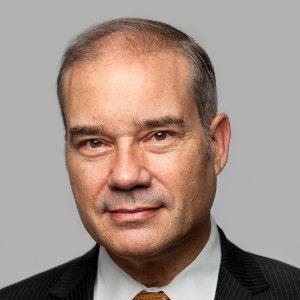 Resume in brief:Assistant Professor, Marshall School, USCAdjunct Professor, Harvard Business SchoolAdjunct Professor, NYU CourantHead of Commodity Derivatives Research, JPMorganHead of Credit Research, JPMorganHead of Risk Management Advisory, Bankers TrustCEO and co-founder of Risk Capital, an independent risk advisory firmCEO and co-founder of CreditCircle, a marketplace lending platformDirector of public, private and non-profit entities including GARPWidely published in derivatives valuation, risk management, commodities and creditLecture 1Valuation models for known cash flows and discount rates2Real world valuation issues:  Compounding frequency, taxes, currency, inflation, default3Information implied by bond prices4Portfolio Theory & CAPM/APT benchmarks5Simulation and benchmark valuation of risky cash flows 6Forward contracts:  standalone and benchmark valuations7Option valuation8Embedded derivatives: Contracts & securities9Private valuationsTextbook Exam10Corporate financial statement modeling11CASE: Corporate capital budgeting decisions including real options12CASE: Corporate risk management decisions13CASE: Corporate financing & capital structure decisions including security selection14FINAL PROJECT (pairs)